MOHAN G.A.M.B.A. (PROJECT MANAGEMENT)B.E. (MECHANICAL) &				DIPLOMA (MECHANICAL) mohan.g.a.886@gmail.com
+918939657302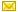 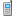 Looking for professional career position in manufacturing engineering that offers opportunity for dedication to corporate service as well as personal growth and to deliver the maximum in the work entrusted to me.5.9 Years of Professional experience in manufacturing industry.Highly skilled Manufacturing Engineer with more than three years of experience in improving quality, profitability and processes within the Stamping Industry & Plastic injection molding manufacturing industry. Implement and redefine manufacturing processes by applying continuous improvement and lean manufacturing principles to all areas of production.Coordinate and initiate cost-reduction programs, Kaizen implementation and ensuring 5S adherence in workplace.Involving in VAVE and VSM activities to improve operational performance.Well Regarded for inter personal, written and oral communication skill.Skilled at balancing and prioritizing multiple tasks to meet deadlines.Can work independently with minimal supervision and contributes to a team.  Correspondence M.B.A. in PROJECT MANAGEMENT  University/College    : SIKKIM MANIPAL UNIVERSITY  Year of Studied         : 2014-2016   Percentage obtained : 57%   BACHELOR OF ENGINEERING IN MECHANICAL
   University/College: S.J.C. INSTITUTE OF TECHNOLOGY /VTU, BELGAUM   Year of Studied     : 2005-2010   Degree Percentage: 60%   Skills Used            : Auto CAD 2007, Solid Edge, Ansys, CAD/CAM-Basics    DIPLOMA IN MECHANICAL ENGINEERING                       	    University/College        : S.E.T. POLYTECHNIC, MEL KOTE.	                               Year of Studied             : 2002-2005.                 
    Aggregate percentage   : 60%    SSLC (10th)            : GNANA JYOTHI HIGH SCHOOL.                   	                               Year of Studied      : 2002.               
    Class                       : 1st Class (75.68%).    Company: Magna Cosma International India (P) Ltd.         Department       : Press shop
        Designation	: Team leader.        Team size           : 6-8 members        Work Nature:Plan and organize production capacity (personnel and equipment) in order to meet customer programmed requirements.Monitor and control production key performance indicators, cost, process, quality, delivery, housekeeping, absence etc. in accordance with company requirements.Direct toolmakers and operators to achieve targets.Support and drive continuous improvement activities in order to optimize equipment and processes.Work with manufacturing teams and other areas of the plant to ensure supply to customer of good quality products, on time, in correct quantity and in problem resolution.Support the technicians during technical and organizational downtime while driving root cause analysis and implementing countermeasures.Ensure 5S adherence, leading 5S activities and sustaining the MAFACT standards of 5S.Leadership of direct reports, building effective teams, develop motivation and commitment, maintain morale and action all disciplinary issues.Ensure that production and company information is communicated effectively to the team in Shift Communication meetings.Ensure compliance with MAGNA policies and procedures of the company including Health and Safety, Environmental and be pro-active in the development of a safe working environment.Attend production meetings, give safety talks and ensure time to time incident reporting with incident investigations.Responsible for Press line set up to achieve maximum efficiency, achieve line strokes (NSPH) & OA, Reduction in Scrap rate & Rework ratio.    Achievements:Got promoted as “Team Leader” in April cycle 2014.Achieved “Champion Team of the Month” on July’15 and August’15 for NSPH improvement in the press line.Company Profile:         Cosma International, a wholly-owned operating unit of Magna International, is one of the     world's premier global automotive suppliers providing a comprehensive range of body, chassis and engineering solutions to OEM customers. It manufactures a comprehensive range of metal body systems, components, assemblies and modules including complete vehicle frames , chassis systems and body-in-white systems using a variety of innovative processes including hydro forming, Stamping and roll forming. Cosma has 38 manufacturing facilities and 12 product development and engineering centers worldwide.Company: Quad Tooling Technologies (P) Ltd.      Department         : Planning
      Designation	: Planning EngineerWork Nature	: Process planning & Procurement elements for development of Injection mold’s and Electrode designing.
       Company Profile:	Product design & development of medical equipment’s, battery container & cover.Design and developments of plastic injection mold’s for Automobile, Electrical & battery.Design and development of press tools for electrical and automobile parts.Manufacturing of injection mold’s & press tools.Supplying finished plastic parts. Supplying finished press components.Name 			  : MOHAN G.A.Fathers name               : ANJINAPPA G.B.Date of Birth		  : 08th June 1986
Gender 		  : Male 
Nationality		  : Indian
Mother Tongue	  : KannadaMarital Status	  : Single
Language Known	  : English, Kannada, Hindi, And TelaguPermanent Address    :  Ghattamaranahalli (v), Jangamakote (po).                                         Shidlagatta (Tq). Chikkaballapur (D).                                         Karnataka (state), India.I am very much interested in trying different and new things ready to learn new technology, which will help me in my career growth.I hereby declare that the above said details are true to the best of my knowledge.									MOHAN G.A.Career ObjectiveProfileStrengthQualificationProfessional ExperienceCompanyMagna Cosma International India (P) Ltd.DurationApril 2014 to Till dateRoleTeam Leader –Press shopCompanyMagna Cosma International India (P) Ltd.DurationOct 2012 to April 2014RoleManufacturing EngineerCompanyQuad Tooling Technologies (P) Ltd.DurationNov 2010 to Oct 2012RolePlanning EngineerPersonal Details